                                            CONTENIDONOMBRE DE LA ACTIVIDADOBJETIVOSFECHALUGARRESPONSABLESPARTICIPANTESESPECTATIVAS INICIALESLOGROS FINALES.EVIDENCIAS DE LA ACTIVIDAD1. NOMBRE DE LA ACTIVIDADLa actividad se denomina:Accesibilidad física en dependencias universitarias fase diagnóstica Sede Panamá.2. OBJETIVOS2.1 GENERAL.	Conocer la cantidad exacta de estudiantes, profesores, colaboradores que tengan algún tipo de discapacidad en todas las sedes de Isae UniversidadAtender  las necesidades de facilidad de accesibilidad a las personas con discapacidad que estudien en Isae Universidad, sede Panamá.2.2 OBJETIVOS ESPECÍFICOS.2.2.1 Identificar la  población estudiantil de  docentes o colaboradores presentan algún tipo de condición especial con discapacidad para establecer planes de acción a tomar en todas las sedes.2.2.3. Mejorar las instalaciones en sede Panama como primera instancia para acondicionar bien  las facilidades a las personas con discapacidad.3.1  Actividades:A. Elaboración de  censo por sede para estimar población y conocer las diferentes condiciones.B. Verificar la accesibilidad  en los estacionamientos y que estos espacios estén debidamente identificados.C. Se habilitaron en 7 pisos del edificio  nuevo  los servicios sanitarios  destinados a personas con discapacidad y/o movilidad reducida y se ubicaron sus respectivos símbolos en las puertas que indican accesibilidad.D. Permanente comunicación con la   Lcda. Margarita Pacheco Jefa de enlace interinstitucional Secretaría Nacional de Discapacidad,  constante comunicación telefónica y por correo electrónico con el teniente  coronel Raúl Echeverria M. del cuerpo de bomberos de Panamá para recibir orientación sobre temas de discapacitados.C. se envió nota con  algunas sugerencias a la vicerrectora de administración  Lic. Xiomara knopf, para mejorar algunos aspectos en cuanto a accesibilidad en los baños y estacionamiento.E. se envío correo solicitando se mejorar la condición a un docente de sede reubicando el reloj de marcación para mejor accesibilidad.F. habilitación del software NVDA. en  más equipos ubicados en la biblioteca (4 Consultorio jurídico (1 pc.)4. RESPONSABLES5.1 Los responsables de la actividad son los siguientes:                       Coordinadora de turismo y Director Académico.5. PARTICIPANTES                     Mgter. René Atención Director Académico.                       Mgter. Linabell Graell coordinadora de Turismo.6. EXPECTATIVAS DE LA ACTIVIDADCon el propósito de crear conciencia a todos los niveles de la organización se estableció un seguimiento al plan de mejoramiento institucional ya diseñado en 2015,  en materia de la  accesibilidad a las personas con discapacidad para que ordenadamente podamos ver avances significativos a partir de la fecha en sede central  por motivos de la mudanza al edificio nuevo.  Luego nos extendernos a las otras sedes.  Se  pretende   apoyar a las personas con discapacidad para encontrar adecuaciones curriculares que  posibiliten  el adecuado proceso de enseñanza-aprendizaje. Para esto se utilizo el libro de leyes y decretos sobre los derechos de las personas con discapacidad (políticas de inclusión social de las personas con discapacidad) capítulo II Y IV (acceso a educación y a  los espacios físicos).7. DESCRIPCIÓN DE LA ACTIVIDAD:Se realizaron inspecciones a las instalaciones para ver si cumplimos con los requisitos de facilitar la accesibilidad y movilidad para las personas con discapacidad, entre estas se reviso los sanitarios y se observo el espacio dentro de estos, las puertas, señalizaciones, altura de maniguetas y picaportes, espacios  disponibles y pintura en estacionamientos con su debida señalización..8. LOGROS FINALES:En la revisión de las instalaciones de sede Panamá encontramos que la disposición de los espacios de  estacionamientos que debe tener el edificio según la cantidad de estacionamientos en total con que cuenta la sede.Se revisaron las instalaciones de los sanitarios para personas con discapacidad y se determino que la adecuación en cuanto a accesibilidad y/o movilidad están bien, pero se necesitan adecuar los lavamanos con la altura y especificaciones de la ley.El censo realizado demuestra que la población con discapacidad a diciembre 2017 es de 16 personas a nivel nacional.  Esto nos permite armar una estrategia de seguimiento por sede para el 2017.ELEMENTOS COMPLEMENTARIOS DE LA ACTIVIDAD, COMO FOTOGRAFÍAS. PANFLETOS, OPINIONES FAVORABLES DE LA COMUNIDAD, ENTRE OTROS.Estacionamiento entrada principal.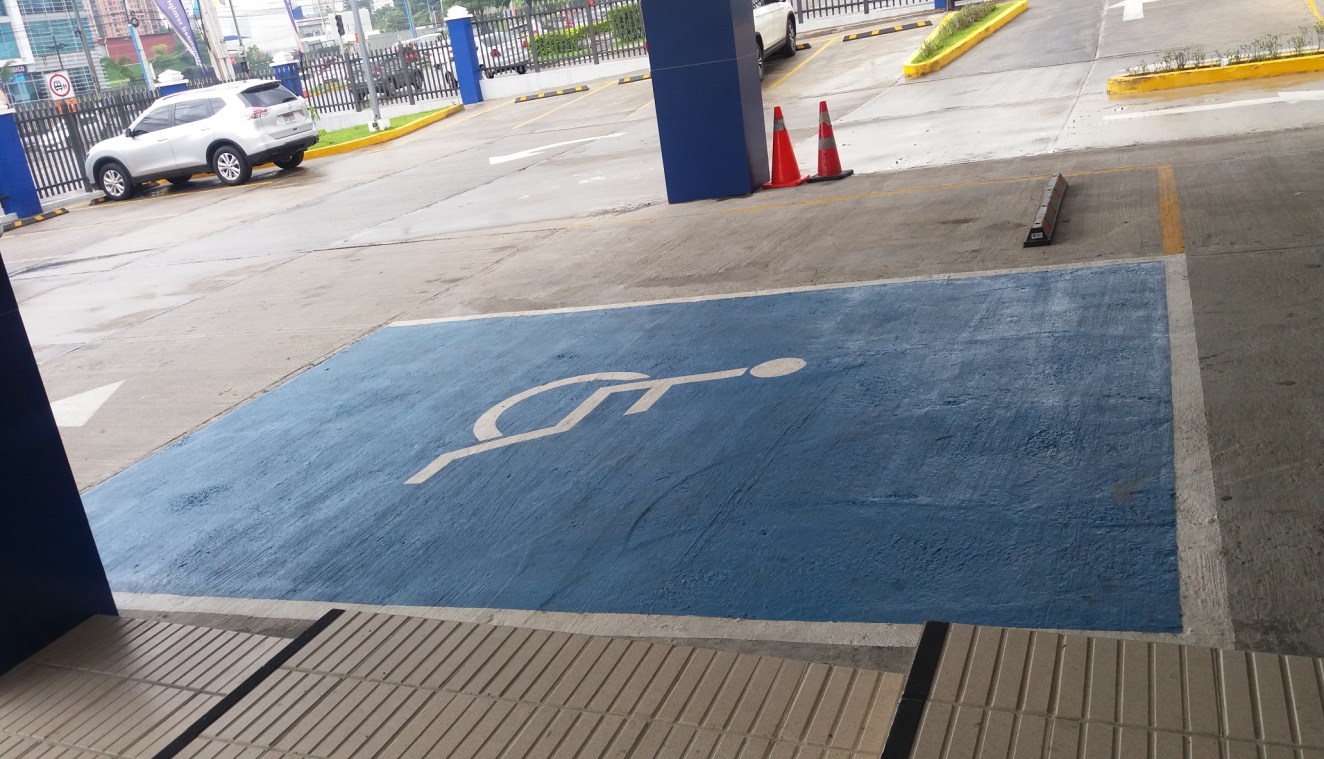 Sanitarios para discapacitados con sus respectivos rótulos. 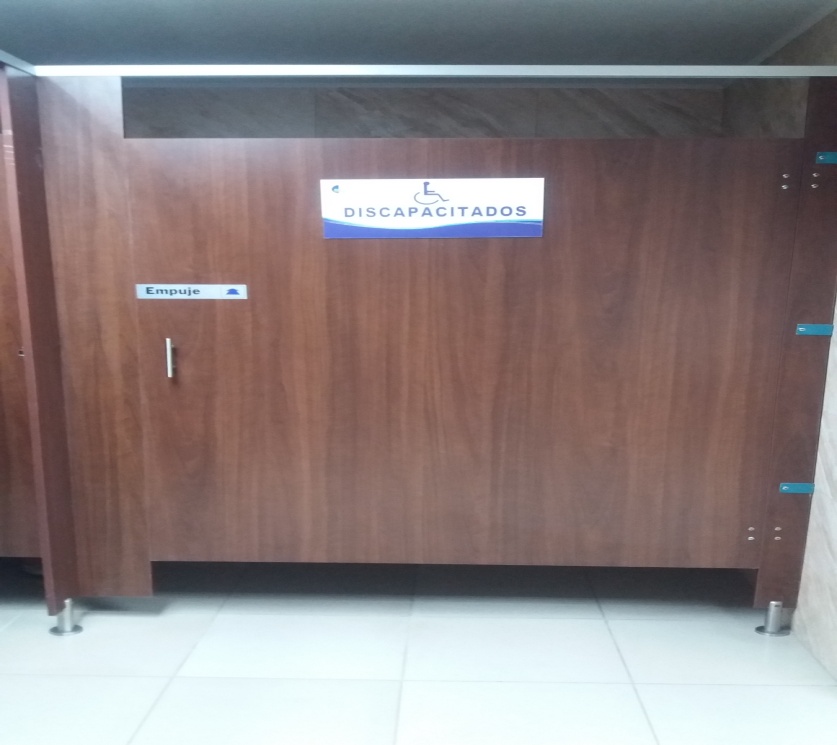 Espaciosos para mejor accesibilidad y/o movilidad.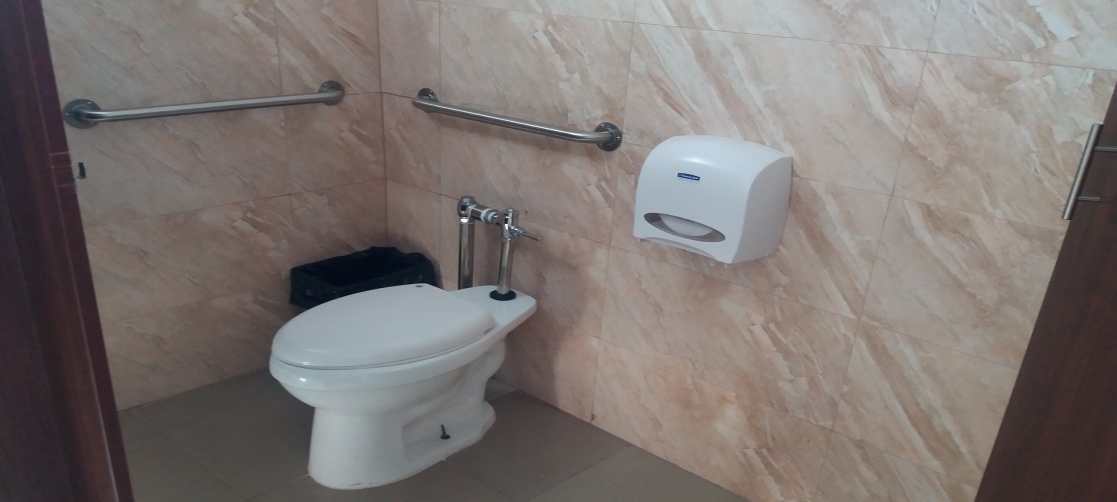 Libro utilizado para conocer aspectos de la ley.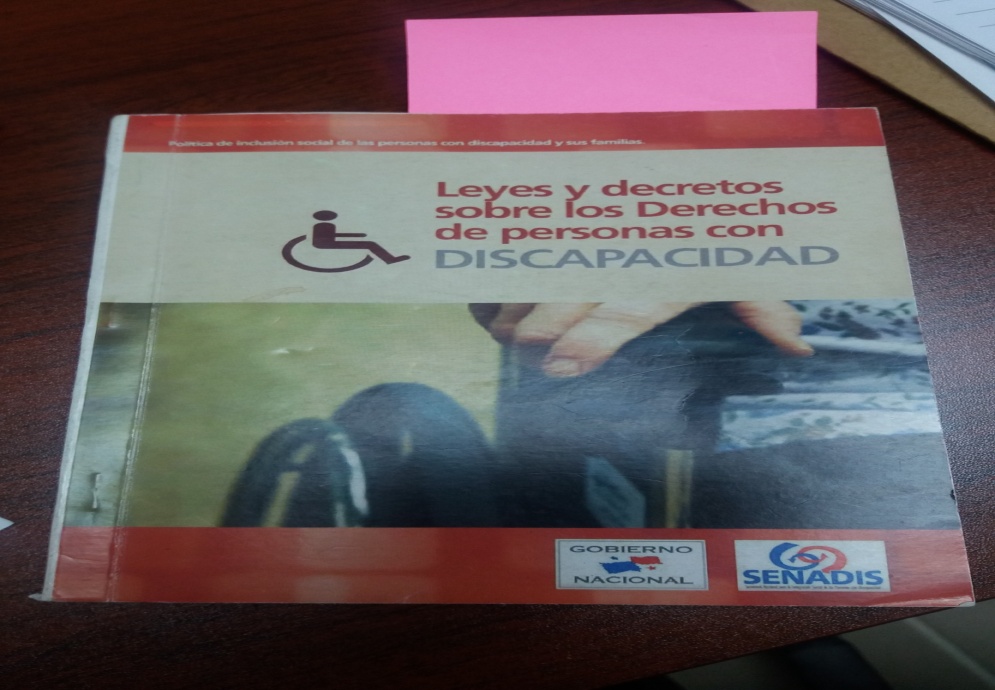 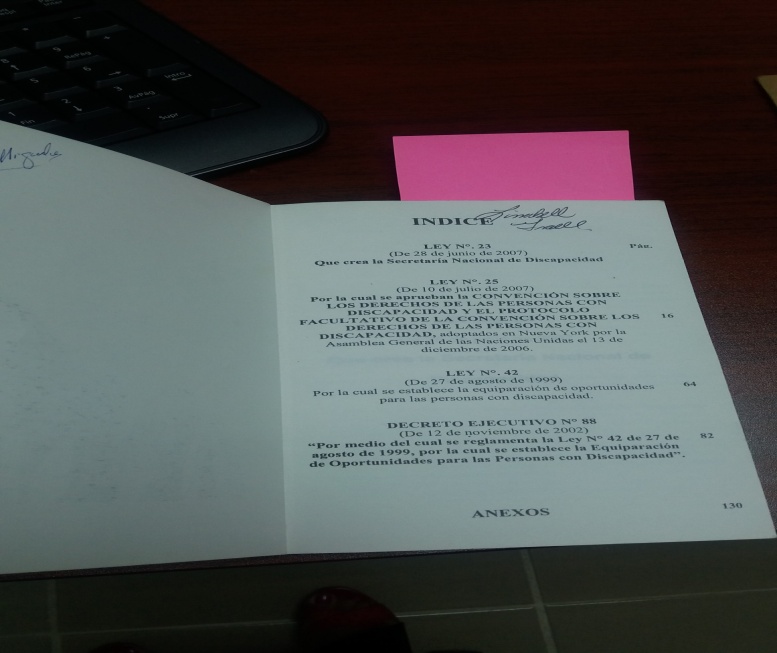 Comunicación  e invitación a actividades de Senadis y Conadis.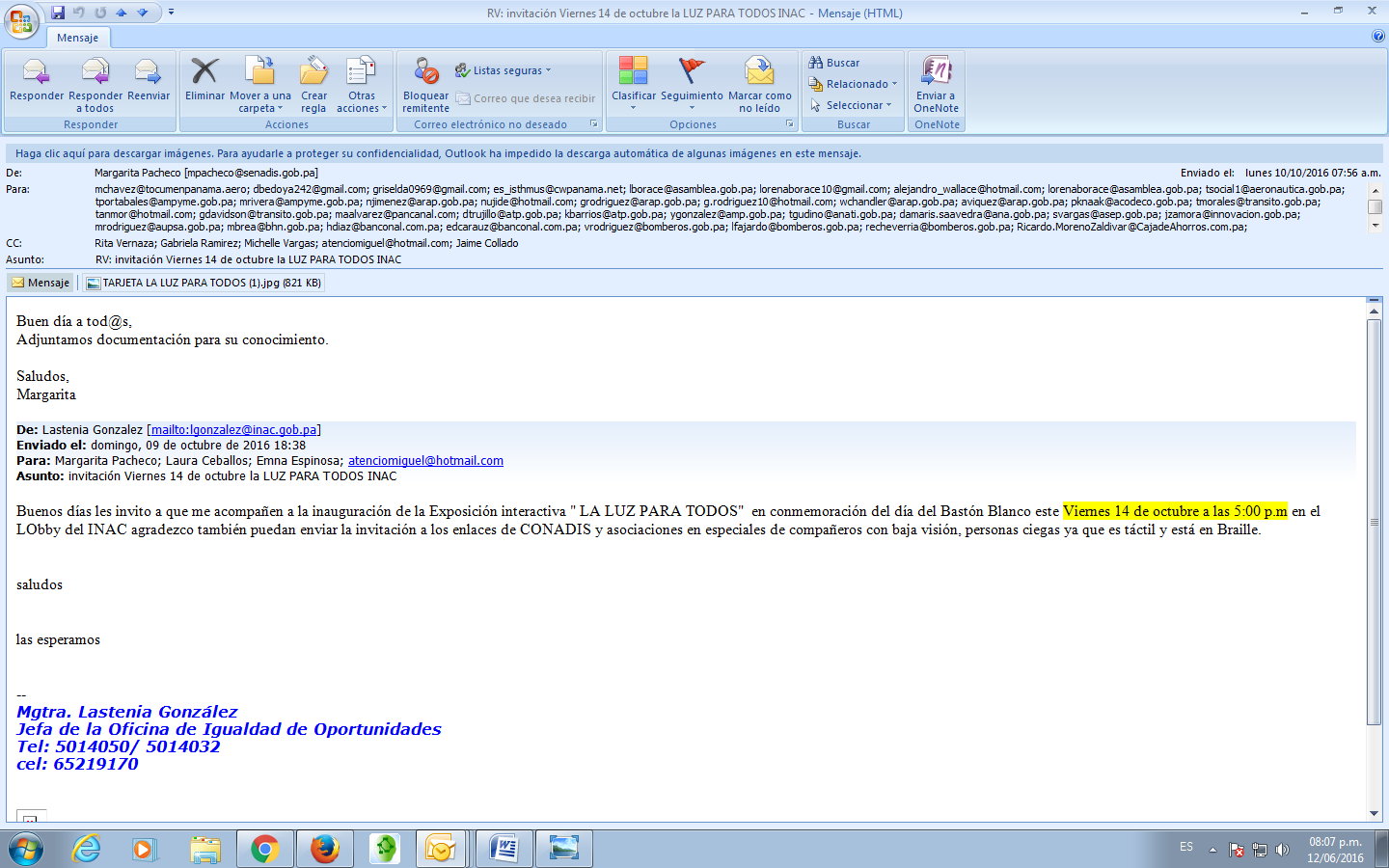 Notas de nvitaciones a reuniones con SENADIS y otras organizaciones.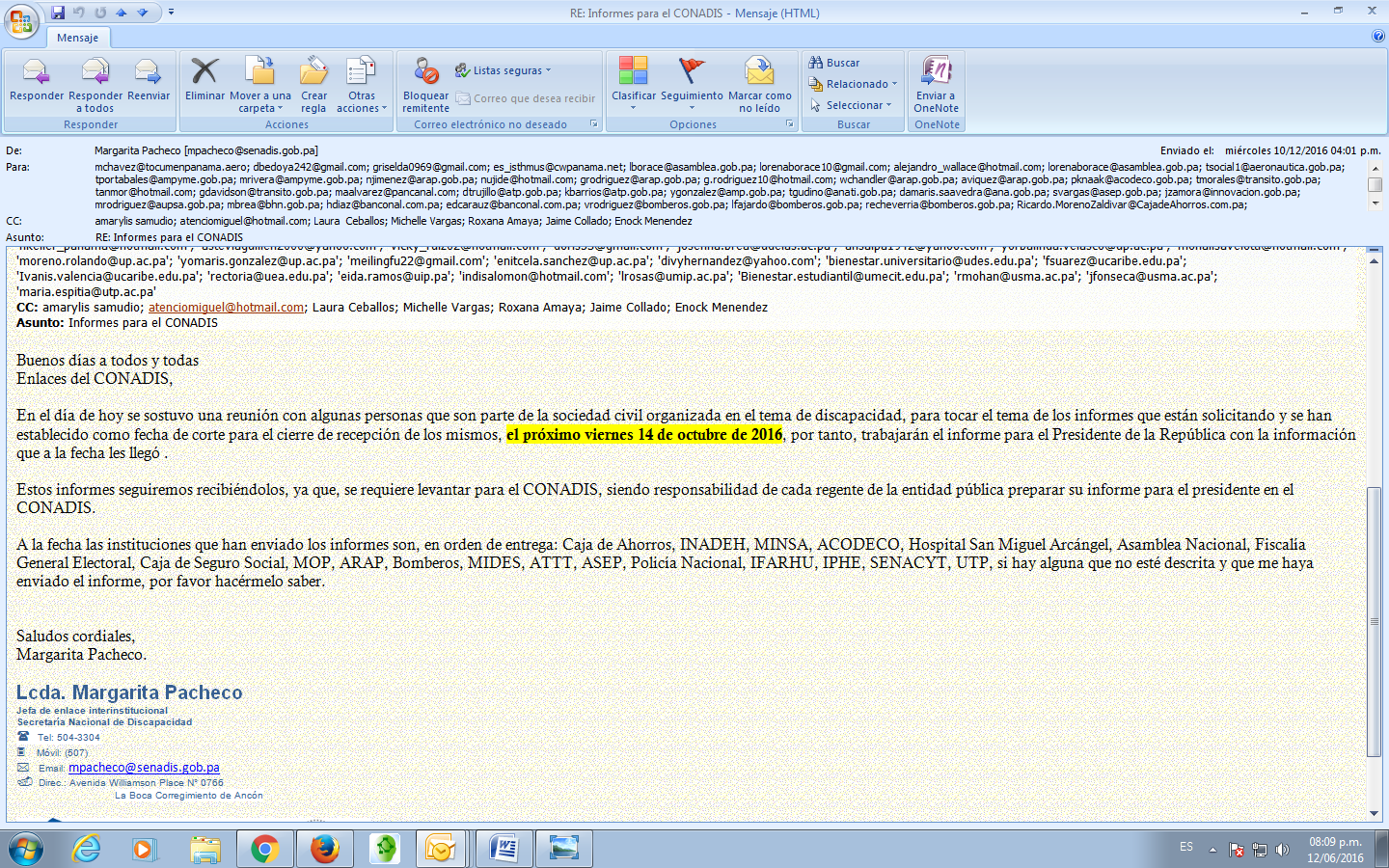 Comunicación con el cuerpo de bomberos de Panamá, teniente coronel Raúl Echeverria.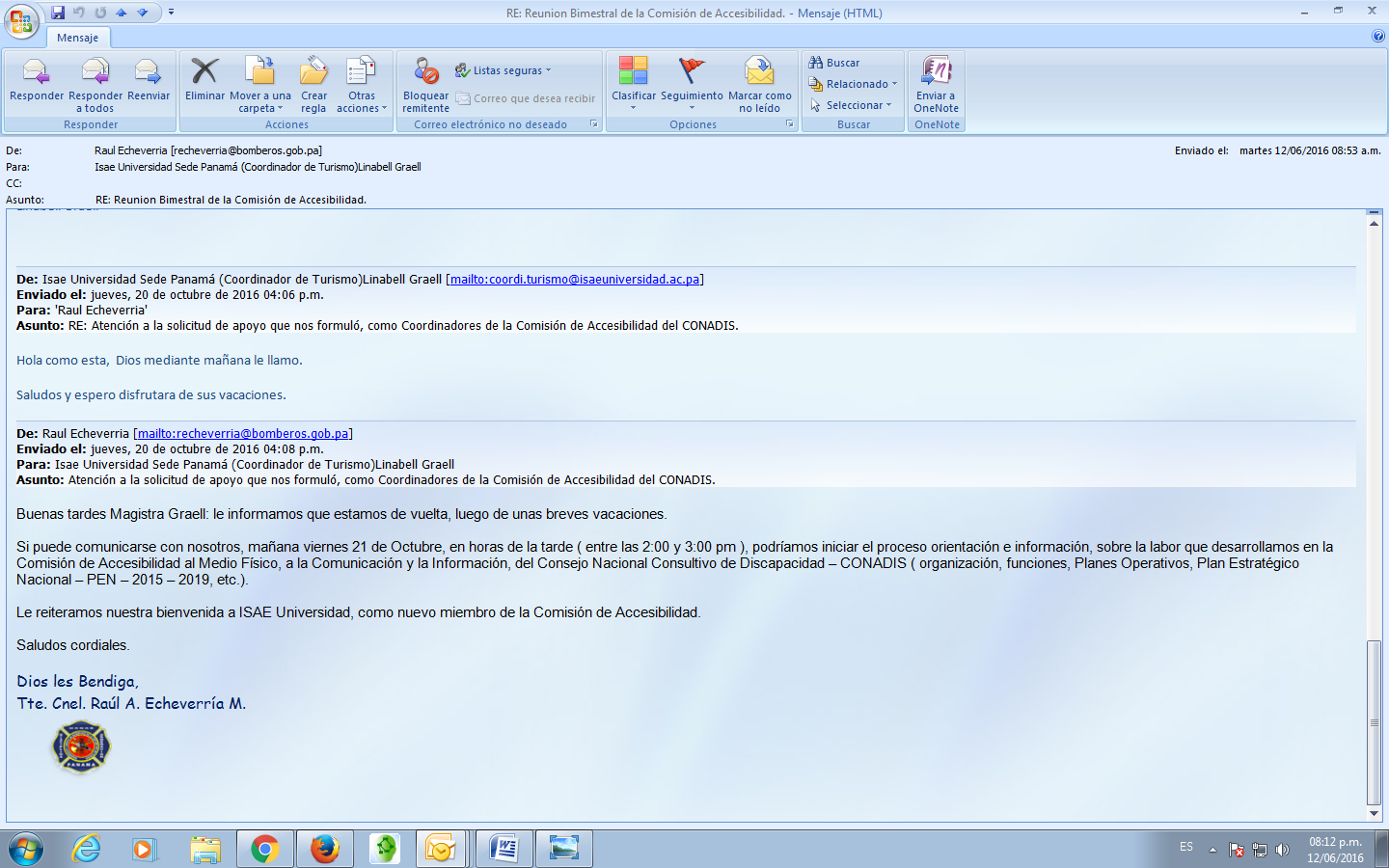 .Correo enviado a las autoridades y personal de tecnología informando sobre la ubicación no estrategia del reloj de marcación en sede Santiago  ya que contamos con un docente discapacitado.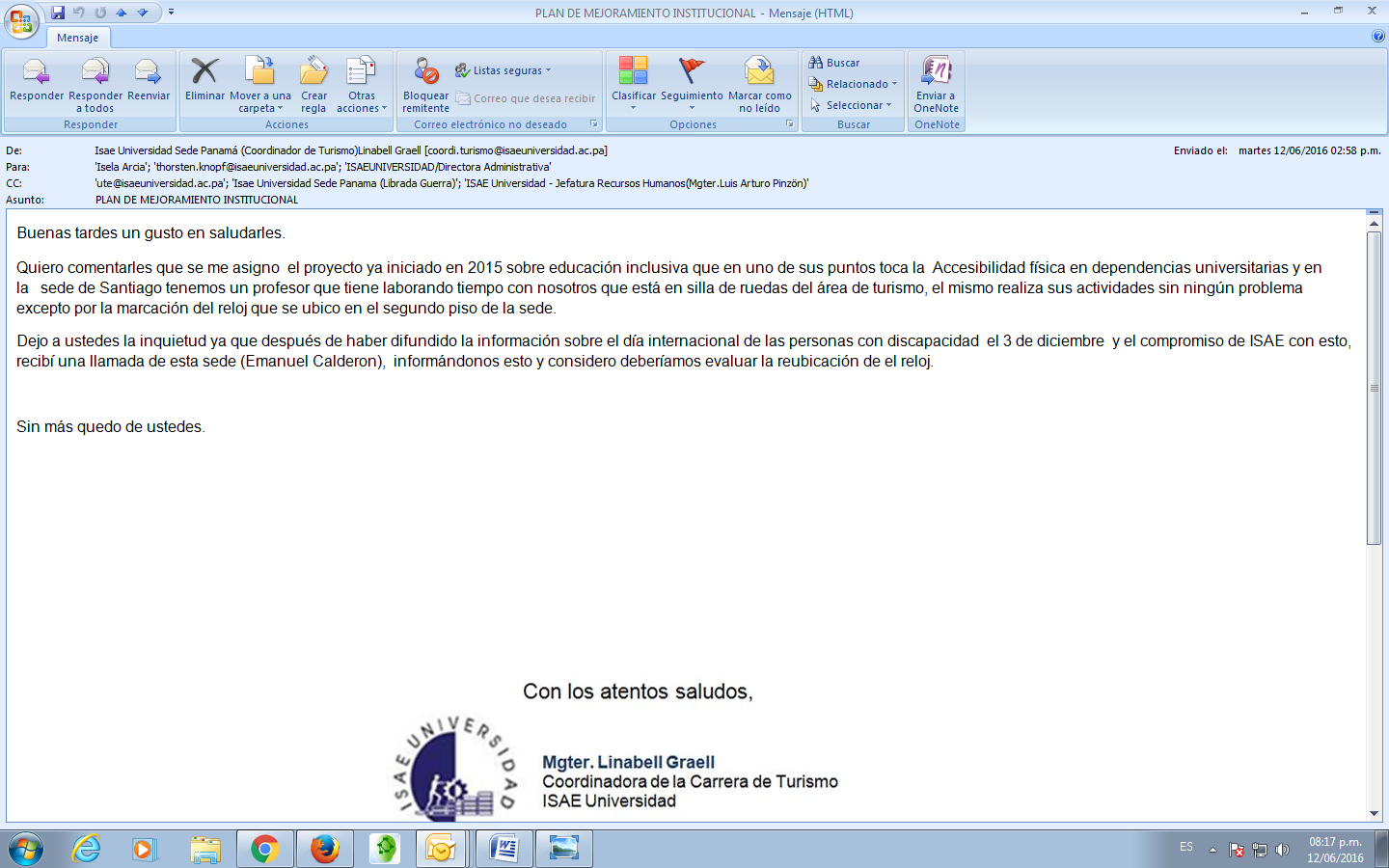 Respuesta de correo enviado por parte de la Dra. Librada Guerra, movilidad de reloj como recibido.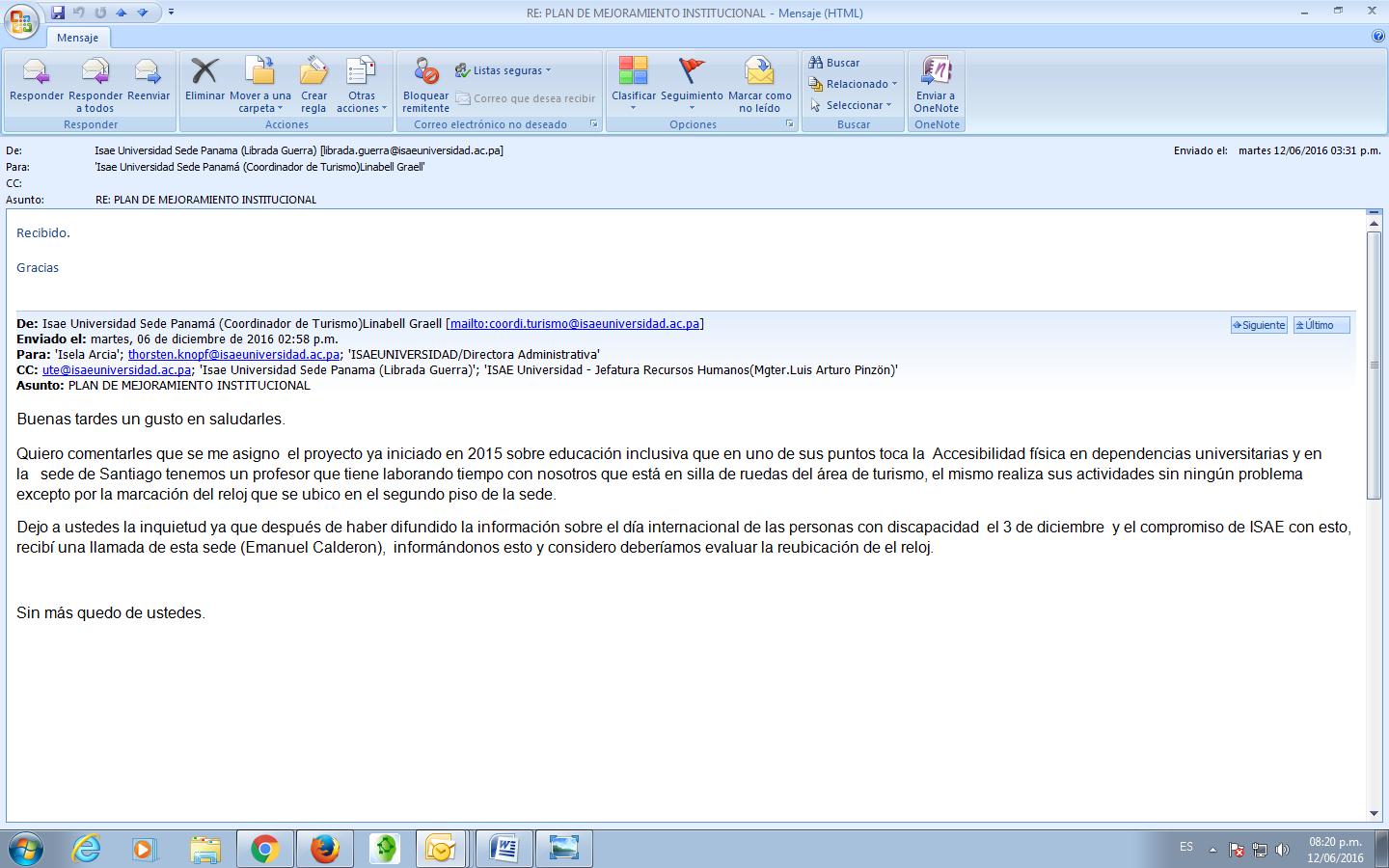 Censo realizado en sedes de ISAE a nivel nacional, diciembre 2016.Equipos que cuentan con el software para invidentes. Debidamente identificados en total son 4 en biblioteca piso 5, 1 en consultorio jurídico, planta baja.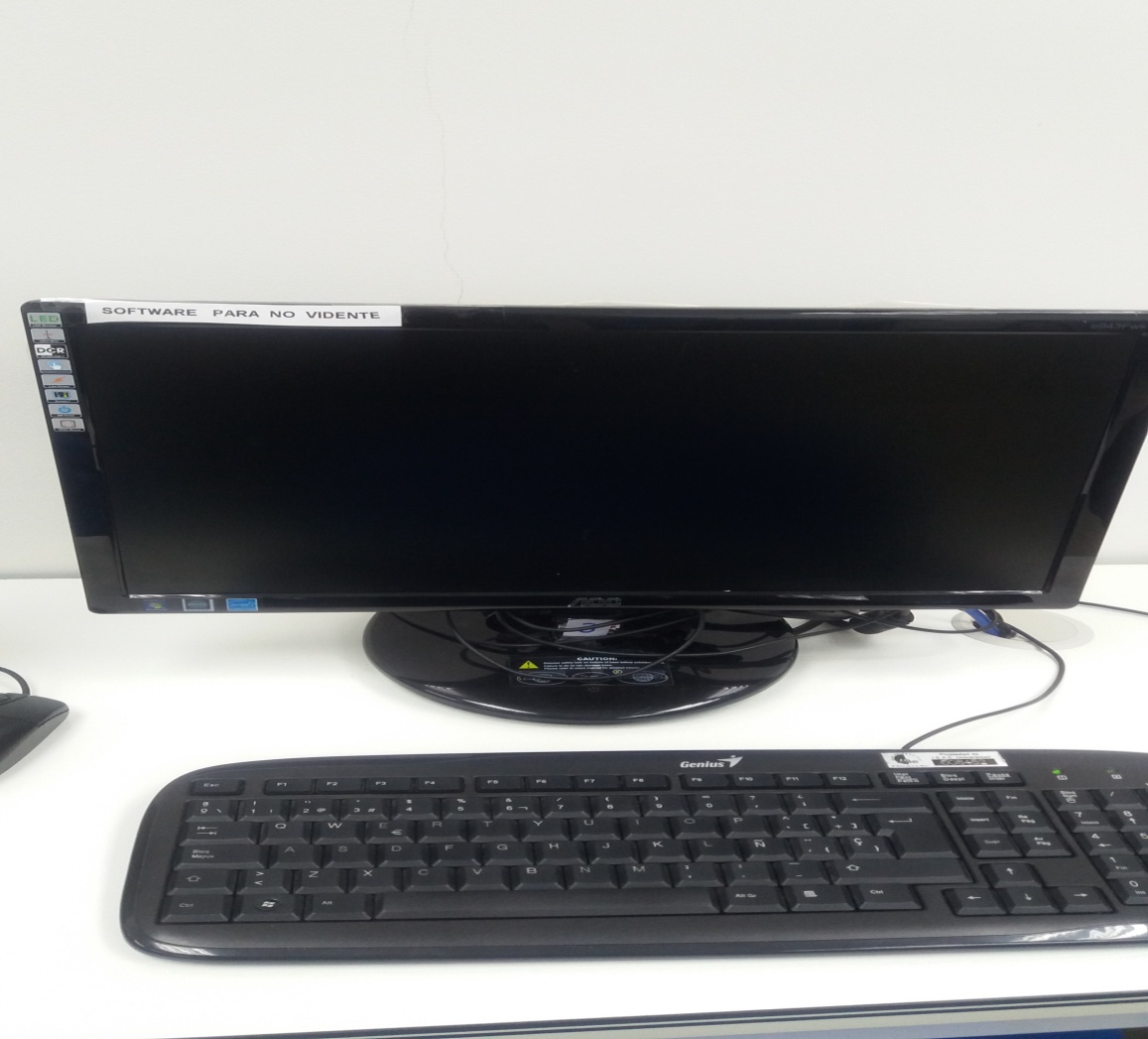 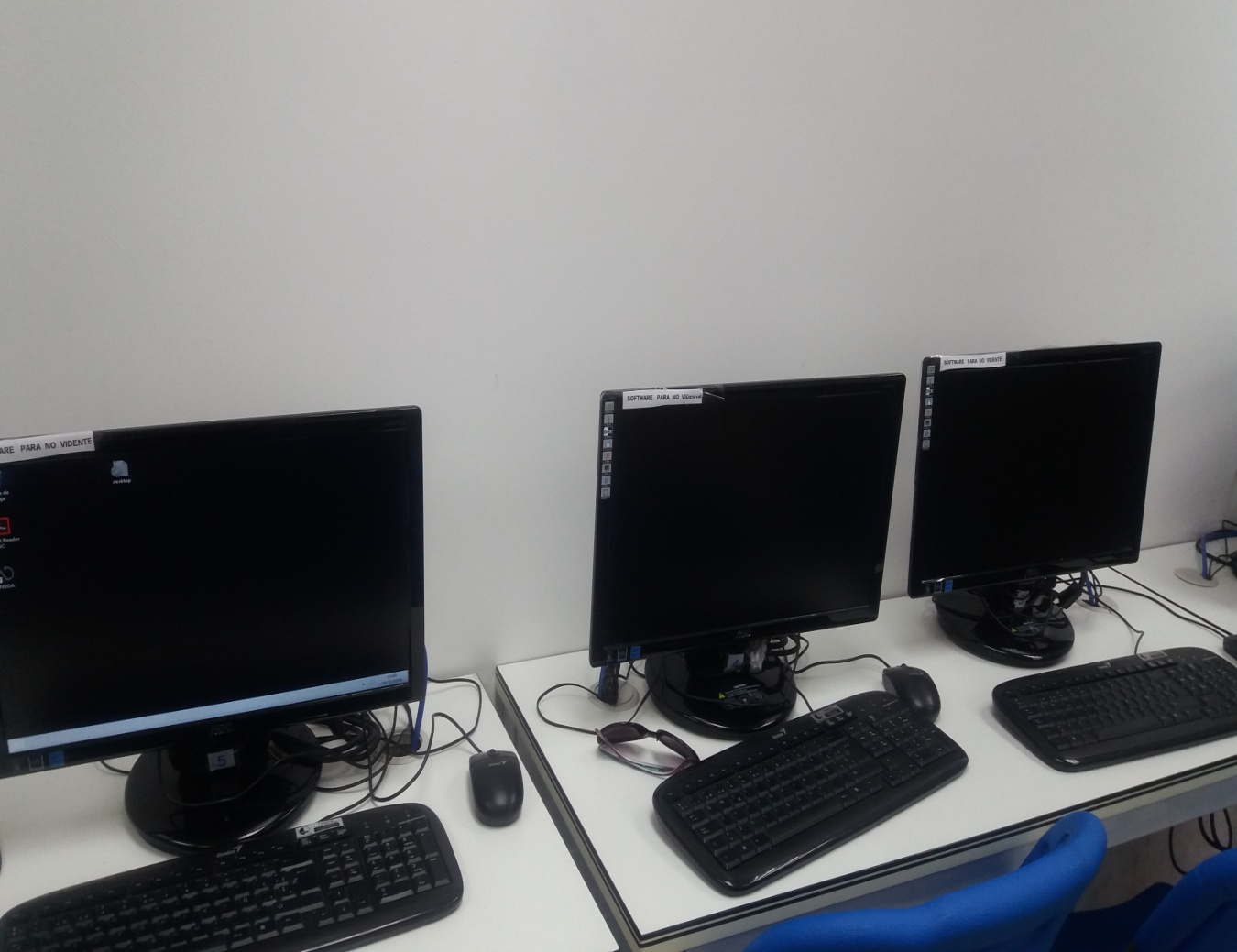 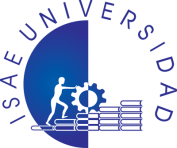 ISAE UNIVERSIDADSISTEMA DE INFORMACIÓN UNIDAD TÉCNICA DE EVALUACIÓNPrograma de Educación Inclusiva en ISAE UNIVERSIDAD. SI-UTEISAE UNIVERSIDADSISTEMA DE INFORMACIÓN UNIDAD TÉCNICA DE EVALUACIÓNPrograma de Educación Inclusiva en ISAE UNIVERSIDAD.Páginas  18ISAE UNIVERSIDADSISTEMA DE INFORMACIÓN UNIDAD TÉCNICA DE EVALUACIÓNPrograma de Educación Inclusiva en ISAE UNIVERSIDAD.Fecha6-12-2016ISAE UNIVERSIDADSISTEMA DE INFORMACIÓN UNIDAD TÉCNICA DE EVALUACIÓNPrograma de Educación Inclusiva en ISAE UNIVERSIDAD.Código SI-UTEISAE UNIVERSIDADSISTEMA DE INFORMACIÓN UNIDAD TÉCNICA DE EVALUACIÓNPrograma de Educación Inclusiva en ISAE UNIVERSIDAD.Páginas 18ISAE UNIVERSIDADSISTEMA DE INFORMACIÓN UNIDAD TÉCNICA DE EVALUACIÓNPrograma de Educación Inclusiva en ISAE UNIVERSIDAD.Fecha6-12-2016ISAE UNIVERSIDADSISTEMA DE INFORMACIÓN UNIDAD TÉCNICA DE EVALUACIÓN Programa de Educación Inclusiva en ISAE UNIVERSIDAD.SI-UTEISAE UNIVERSIDADSISTEMA DE INFORMACIÓN UNIDAD TÉCNICA DE EVALUACIÓN Programa de Educación Inclusiva en ISAE UNIVERSIDAD.Páginas  18ISAE UNIVERSIDADSISTEMA DE INFORMACIÓN UNIDAD TÉCNICA DE EVALUACIÓN Programa de Educación Inclusiva en ISAE UNIVERSIDAD.Fecha 6-12-2016ISAE UNIVERSIDADSISTEMA DE INFORMACIÓN UNIDAD TÉCNICA DE EVALUACIÓNPrograma de Educación Inclusiva en ISAE UNIVERSIDAD. SI-UTEISAE UNIVERSIDADSISTEMA DE INFORMACIÓN UNIDAD TÉCNICA DE EVALUACIÓNPrograma de Educación Inclusiva en ISAE UNIVERSIDAD.Páginas  18ISAE UNIVERSIDADSISTEMA DE INFORMACIÓN UNIDAD TÉCNICA DE EVALUACIÓNPrograma de Educación Inclusiva en ISAE UNIVERSIDAD.Fecha6-12-2016ISAE UNIVERSIDADSISTEMA DE INFORMACIÓNPrograma de Educación Inclusiva en ISAE UNIVERSIDAD.SI-UTEISAE UNIVERSIDADSISTEMA DE INFORMACIÓNPrograma de Educación Inclusiva en ISAE UNIVERSIDAD.Páginas 18ISAE UNIVERSIDADSISTEMA DE INFORMACIÓNPrograma de Educación Inclusiva en ISAE UNIVERSIDAD.Fecha6-12-2016ISAE UNIVERSIDADSISTEMA DE INFORMACIÓN UNIDAD TÉCNICA DE EVALUACIÓNPrograma de Educación Inclusiva en ISAE UNIVERSIDAD.SI-UTEISAE UNIVERSIDADSISTEMA DE INFORMACIÓN UNIDAD TÉCNICA DE EVALUACIÓNPrograma de Educación Inclusiva en ISAE UNIVERSIDAD.Páginas 18ISAE UNIVERSIDADSISTEMA DE INFORMACIÓN UNIDAD TÉCNICA DE EVALUACIÓNPrograma de Educación Inclusiva en ISAE UNIVERSIDAD.Fecha6-12-2016ISAE UNIVERSIDADSISTEMA DE INFORMACIÓNUNIDAD TÉCNICA DE EVALUACIÓNPrograma de Educación Inclusiva en ISAE UNIVERSIDAD.SI-UTEISAE UNIVERSIDADSISTEMA DE INFORMACIÓNUNIDAD TÉCNICA DE EVALUACIÓNPrograma de Educación Inclusiva en ISAE UNIVERSIDAD.Páginas 18ISAE UNIVERSIDADSISTEMA DE INFORMACIÓNUNIDAD TÉCNICA DE EVALUACIÓNPrograma de Educación Inclusiva en ISAE UNIVERSIDAD.Fecha6-12-2016ISAE UNIVERSIDADSISTEMA DE INFORMACIÓNUNIDAD TÉCNICA DE EVALUACIÓNPrograma de Educación Inclusiva en ISAE UNIVERSIDAD. SI-UTEISAE UNIVERSIDADSISTEMA DE INFORMACIÓNUNIDAD TÉCNICA DE EVALUACIÓNPrograma de Educación Inclusiva en ISAE UNIVERSIDAD.Páginas 18ISAE UNIVERSIDADSISTEMA DE INFORMACIÓNUNIDAD TÉCNICA DE EVALUACIÓNPrograma de Educación Inclusiva en ISAE UNIVERSIDAD.Fecha6-12-2016ISAE UNIVERSIDADSISTEMA DE INFORMACIÓNUNIDAD TÉCNICA DE EVALUACIÓNPrograma de Educación Inclusiva en ISAE UNIVERSIDAD. SI-UTEISAE UNIVERSIDADSISTEMA DE INFORMACIÓNUNIDAD TÉCNICA DE EVALUACIÓNPrograma de Educación Inclusiva en ISAE UNIVERSIDAD.Páginas 18ISAE UNIVERSIDADSISTEMA DE INFORMACIÓNUNIDAD TÉCNICA DE EVALUACIÓNPrograma de Educación Inclusiva en ISAE UNIVERSIDAD.Fecha6-12-2016ISAE UNIVERSIDADSISTEMA DE INFORMACIÓNUNIDADTÉCNICA DE EVALUACIÓNPrograma de Educación Inclusiva en ISAE UNIVERSIDAD.. SI-UTEISAE UNIVERSIDADSISTEMA DE INFORMACIÓNUNIDADTÉCNICA DE EVALUACIÓNPrograma de Educación Inclusiva en ISAE UNIVERSIDAD..Páginas 18ISAE UNIVERSIDADSISTEMA DE INFORMACIÓNUNIDADTÉCNICA DE EVALUACIÓNPrograma de Educación Inclusiva en ISAE UNIVERSIDAD..Fecha6-12-2016ISAE UNIVERSIDADSISTEMA DE INFORMACIÓNUNIDADTÉCNICA DE EVALUACIÓNPrograma de Educación Inclusiva en ISAE UNIVERSIDAD. SI-UTEISAE UNIVERSIDADSISTEMA DE INFORMACIÓNUNIDADTÉCNICA DE EVALUACIÓNPrograma de Educación Inclusiva en ISAE UNIVERSIDAD.Páginas 18ISAE UNIVERSIDADSISTEMA DE INFORMACIÓNUNIDADTÉCNICA DE EVALUACIÓNPrograma de Educación Inclusiva en ISAE UNIVERSIDAD.Fecha6-12-2016ISAE UNIVERSIDADSISTEMA DE INFORMACIÓNUNIDADTÉCNICA DE EVALUACIÓNPrograma de Educación Inclusiva en ISAE UNIVERSIDAD. SI-UTEISAE UNIVERSIDADSISTEMA DE INFORMACIÓNUNIDADTÉCNICA DE EVALUACIÓNPrograma de Educación Inclusiva en ISAE UNIVERSIDAD.Páginas 18ISAE UNIVERSIDADSISTEMA DE INFORMACIÓNUNIDADTÉCNICA DE EVALUACIÓNPrograma de Educación Inclusiva en ISAE UNIVERSIDAD.Fecha6-12-2016ISAE UNIVERSIDADSISTEMA DE INFORMACIÓNUNIDADTÉCNICA DE EVALUACIÓNPrograma de Educación Inclusiva en ISAE UNIVERSIDAD. SI-UTEISAE UNIVERSIDADSISTEMA DE INFORMACIÓNUNIDADTÉCNICA DE EVALUACIÓNPrograma de Educación Inclusiva en ISAE UNIVERSIDAD.Páginas 18ISAE UNIVERSIDADSISTEMA DE INFORMACIÓNUNIDADTÉCNICA DE EVALUACIÓNPrograma de Educación Inclusiva en ISAE UNIVERSIDAD.Fecha6-12-2016ISAE UNIVERSIDADSISTEMA DE INFORMACIÓNUNIDADTÉCNICA DE EVALUACIÓNPrograma de Educación Inclusiva en ISAE UNIVERSIDAD. SI-UTEISAE UNIVERSIDADSISTEMA DE INFORMACIÓNUNIDADTÉCNICA DE EVALUACIÓNPrograma de Educación Inclusiva en ISAE UNIVERSIDAD.Páginas 18ISAE UNIVERSIDADSISTEMA DE INFORMACIÓNUNIDADTÉCNICA DE EVALUACIÓNPrograma de Educación Inclusiva en ISAE UNIVERSIDAD.Fecha6-12-2016ISAE UNIVERSIDADSISTEMA DE INFORMACIÓNUNIDADTÉCNICA DE EVALUACIÓNPrograma de Educación Inclusiva en ISAE UNIVERSIDAD. SI-UTEISAE UNIVERSIDADSISTEMA DE INFORMACIÓNUNIDADTÉCNICA DE EVALUACIÓNPrograma de Educación Inclusiva en ISAE UNIVERSIDAD.Páginas 18ISAE UNIVERSIDADSISTEMA DE INFORMACIÓNUNIDADTÉCNICA DE EVALUACIÓNPrograma de Educación Inclusiva en ISAE UNIVERSIDAD.Fecha6-12-2016ISAE UNIVERSIDADSISTEMA DE INFORMACIÓNUNIDADTÉCNICA DE EVALUACIÓNPrograma de Educación Inclusiva en ISAE UNIVERSIDAD. SI-UTEISAE UNIVERSIDADSISTEMA DE INFORMACIÓNUNIDADTÉCNICA DE EVALUACIÓNPrograma de Educación Inclusiva en ISAE UNIVERSIDAD.Páginas 18ISAE UNIVERSIDADSISTEMA DE INFORMACIÓNUNIDADTÉCNICA DE EVALUACIÓNPrograma de Educación Inclusiva en ISAE UNIVERSIDAD.Fecha6-12-2016POR UNA EDUCACIÓN INCLUSIVAPOR UNA EDUCACIÓN INCLUSIVAPOR UNA EDUCACIÓN INCLUSIVAPOR UNA EDUCACIÓN INCLUSIVACEDULANOMBRE EDADDISCPACIDADPARTICIPACION CARRERASEDE7-709-7AGUSTIN ABEL, BARRIOS CARDENAS23AUDITIVAESTUDIANTECONTABILIDADCHITRE.8-744-13GILBERTO COVER34PERDIDA DE VISON PROGESIVAESTUDIANTEDERECHOPANAMA8-890-1495 VICTOR ANTONIO CRUZ22 MOTORAESTUDIANTE TEC. INFORMATICAPANAMA5-706-161NIDIA AVILA29FISICAESTUDIANTEPROF. EDUC. MEDIAMETETI8-904-2495VALERY SANTOYA21AUDITIVAESTUDIANTETURISMOMETETI5-715-1022JORGE BERRUGATE22AUDITIVA Y VISUALESTUDIANTEPORF. EDUC. PRIM.METETI9-198-441JUAN MANUEL CALDERÓN C.43FISICA PROFESORTURISMOSANTIAGO2-739-1102LILIAN MORALES19VISUALESTUDIANTE LIC. PREESCOLAPENONOME2-736-1859LOURDES GUEVARA20MOTORAESTUDIANTE LIC. PREESCOLAPENONOME2-756-1464ESTAFANY ARROCHA21SINCOMPS POR  DISAUTONOMIASESTUDIANTETE. TURISMOPENONOME2-715-2219ELIECER GIL31MOTORAESTUDIANTEINGLESPENONOME9-743-1949JUAN CARLOS GONZALEZ22VISUALESTUDIANTECONTABILIADPENONOME2-738-7771RITA QUIROZ20ROTULA Y AFECCIONES EN EL NERVIO SIATICOESTUDIANTEDERECHOPENONOME2-734-436LEONEL MORAN22VISULAESTUDIANTETEC. INFORMATICAPENONOME 3-73-1930 MARIA LEE  57CERVICALESTUDIANTEDOCENCIA SUPERIORCHORRERA8-379-862JEAN PIERE LABATID 49ELEFANTITISESTUDIANTECONTABILIDADCHORRERAISAE UNIVERSIDADSISTEMA DE INFORMACIÓNUNIDADTÉCNICA DE EVALUACIÓNPrograma de Educación Inclusiva en ISAE UNIVERSIDAD. SI-UTEISAE UNIVERSIDADSISTEMA DE INFORMACIÓNUNIDADTÉCNICA DE EVALUACIÓNPrograma de Educación Inclusiva en ISAE UNIVERSIDAD.Páginas 18ISAE UNIVERSIDADSISTEMA DE INFORMACIÓNUNIDADTÉCNICA DE EVALUACIÓNPrograma de Educación Inclusiva en ISAE UNIVERSIDAD.Fecha6-12-2016ISAE UNIVERSIDADSISTEMA DE INFORMACIÓNUNIDADTÉCNICA DE EVALUACIÓNPrograma de Educación Inclusiva en ISAE UNIVERSIDAD. SI-UTEISAE UNIVERSIDADSISTEMA DE INFORMACIÓNUNIDADTÉCNICA DE EVALUACIÓNPrograma de Educación Inclusiva en ISAE UNIVERSIDAD.Páginas 18ISAE UNIVERSIDADSISTEMA DE INFORMACIÓNUNIDADTÉCNICA DE EVALUACIÓNPrograma de Educación Inclusiva en ISAE UNIVERSIDAD.Fecha6-12-2016